El Departamento de la Vivienda y Desarrollo Urbano (U.S. Department of Housing and Urban Development, HUD) trabaja para facilitar el acceso a viviendas monetariamente accesibles y crear comunidades fuertes y sostenibles.Directorio del Departamento de la Vivienda y Desarrollo Urbano¿Qué servicios provee el Departamento de la Vivienda y Desarrollo Urbano? - El Departamento de la Vivienda provee los siguientes servicios: Planificación y desarrollo comunitario: Se encargan de manejar programas de viviendas monetariamente accesibles y  ayuda a personas sin hogar. Vivienda: Es responsable de la Administración Federal de la Vivienda (Fannie Mae y Freddie Mac); la Regulación de las Viviendas Prefabricadas; Administración de los Programas de Viviendas Multifamiliares, incluyendo Vivienda de Apoyo para Ancianos (Sección 202) y Viviendas de Apoyo para Personas con Discapacidad (Sección 811).Vivienda Pública y Comunidades Indígenas:   Administra el programa de vivienda pública de HOPE VI, el Programa de Vales de Elección de Vivienda (anteriormente - conocido como Sección 8), Vales basados en proyectos de HUD y 
Programas de Préstamos y Donaciones en bloque para tribus indígena o nativos de Hawái y Alaska.Oficina de Vivienda Justa e Igualdad de Oportunidades: Hace cumplir las leyes federales contra la discriminación basada en la raza, color, religión, origen nacional, sexo, discapacidad y situación familiar.Desarrollo de Políticas e Investigación (PD & R): Es responsable de mantener la información actual sobre las necesidades de vivienda, condiciones del mercado, y los programas existentes, así como la realización de investigaciones sobre temas de prioridades de vivienda y de desarrollo comunitario a través del USUARIO HUD Clearinghouse.Asociación Hipotecaria Nacional Gubernamental (Ginnie Mae)Asociación para el Avance de la Tecnología en la Vivienda (desarrollado en 1998)Página(s) de Internet:	www.hud.gov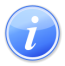 Descripción del Servicio 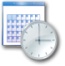 Lugar y Horario de Servicio 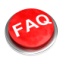 Preguntas Frecuentes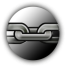 Enlaces Relacionados